Guide des associationsElkarteen gida
(Animations, Culture, Environnement, Social, Sport)
Commune de Saint-Pée-sur-NivelleSommaireLe mot du Maire	2Animations / Animazioak	3Culture / Kultura	6Environnement / Ingurumena	11Social / Gizartea	12Sport / Kirola	14Le mot du Maire
Dominique Idiart, Maire de Saint-Pée-sur-Nivelle / Senpereko Auzapeza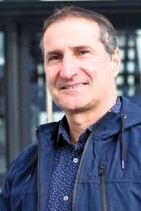 « Ce sont près de 70 associations dans des domaines très variés qu’elles soient sportives, culturelles, sociales ou de loisirs qui participent activement à la vie de notre commune.Si à Senpere le tissu associatif est plein de vitalité et de dynamisme, c’est évidemment grâce aux nombreux bénévoles qui déploient toute leur énergie au sein de ces nombreuses associations.Vous l’avez compris, étant moi-même issu du monde associatif, je crois en l’engagement des bénévoles au service des autres.Ces associations constituent par nature un lieu de découverte, de rencontre et favorisent les liens sociaux, la connaissance de l’autre et l’apprentissage de la vie collective. Elles sont une force vive importante de notre commune, qui vient renforcer l’action municipale. Nous sommes à leur écoute et nous restons leur partenaire privilégié. »« 70 bat elkarte, izan kirol, kultura, gizarte ala aisialdi mailan, azkarki ari dira gure herriko biziaren partaide gisa.Senperen elkarte egitura bizia eta kementsua dela ez da dudarik eta hori borondate oneko jende ainitz ari baita indar guziak emaiten elkarte desberdin horietan.Ulertu duzuen bezala, nihaur ere elkarte mundutik hedu naizelako, nik ere borondate onekoen engaiamenduan sinesten dut.Elkarte horiek berez elkarretaratze eta harreman lekuak izanki, gizarte loturak, bertzearen ezagutza eta elkar bizitzea laguntzen dute. Gure herriko indar bizi garrantzitsu bat osatzen dute eta herriko ekintza azkartzen. Beti heien entzuteko prest gira eta beren partaide nagusia gira ere. »Guide des associations de la Commune de Saint-Pée-sur-NivelleMairie, Chemin Karrika, 64 310 Saint-Pée-sur-Nivelle, Tél. 05 59 54 10 19
contact@senpere64.fr - www.saint-pee-sur-nivelle.fr
Directeur de la publication : Dominique Idiart
Création, mise en page et impression : studio d’édition altergraf, 6 rue Xara, 64310 Saint-Pée-sur-Nivelle, Tél. 06 32 13 82 65Animations / AnimazioakArbasoAssociation pour le soutien de l’artisanat traditionnel basque et l’organisation de manifestations mettant en valeur la création artisanale.Maison Sorroan ZA Lizardia - 64310 Senpere 06 81 69 20 46 - arbaso@orange.frPrésidente : Brigitte RyckenbuschSecrétaire : Carole GarberoNombre d’adhérents : 10Tarif : 180 € pour les artisans - à partir de 10 € pour les membres bienfaiteursBatterie Fanfare Emak-HorCours de musique, répétitions, concerts, concours.Place de l’église - Salle Emak-Hor 64310 Saint-Pée-sur-Nivelle06 06 82 77 13 - contact@bfemakhor.frPrésidente : Béatrice GuilçouSecrétaire : Claude EspondaNombre d’adhérents : 22Chorale Emak-HorChants pour manifestation profane et religieuse.Place du Moulin - Le Bourg 64310 Saint-Pée-sur-Nivelle05 59 54 18 26 / 06 86 75 03 87 - pierre.camino@sfr.frPrésident : Pierre CaminoSecrétaire : Philippe LatailladeLieu d’activité : Salle Emak-HorComité des Fêtes d’AmotzOrganisation des fêtes patronales du quartier Amotz.192, chemin de Menta - Quartier Amotz 64310 Saint-Pée-sur-Nivelle06 03 06 44 43 - teupteup64@hotmail.frPrésident : Mathieu Bessonart Secrétaire : Lucie GabarrusComité des Fêtes d’Ibarron Organisation des fêtes de la Saint-Michel
Maison Puttun Berri - Impasse de Puttuenia Quartier Ibarron - 64310 Saint-Pée-sur-Nivelle
06 33 73 50 94 / 06 30 92 90 05 - elise.etchenique@gmail.comPrésidente : Elixa EtcheniqueCoprésident : Enzo BorthaireSecrétaire : Joana TellecheaNombre d’adhérents : environ 20Catégorie d’âge : 20-25 ansComité des Fêtes d’Urguri UrguritarrakRassembler les habitants et promouvoir l’animation du quartierXaldarenea - Quartier Urguri 64310 Saint-Pée-sur-Nivelle panpi64@live.frPrésident : Panpi Saint JeanComité des Fêtes de Serres SerrestarrakComité des fêtes de Serres291 chemin Tipulen Borda - 64310 Ascain06 32 45 73 92 - christopheelizalde@hotmail.frPrésident : Christophe ElizaldeSecrétaire : Xabi JolimonNombre d’adhérents : 3Lieu d’activités : Chapelle de SerresCatégorie d’âge : À partir de 18 ansComité des Fêtes du BourgOrganisation des fêtes du Bourg et d’évènements sur la commune
Bourg - 64310 Saint-Pée-sur-Nivelle06 36 55 04 48 - senpereko.komitea@gmail.comPrésident : Romain Guilçou et Dylan GastalCoprésident : Mikel LamotheSecrétaire : Benjamin Fourt ArteagaNombre d’adhérents : 25Lieu d’activités : BourgCatégorie d’âge : 18-30 ansComité des Fêtes du LacAnimations du quartier du Lac332 rue Artzamendi - 64310 Saint-Pée-sur-Nivelle06 86 85 01 38 - arrostegui.christophe@neuf.frPrésidente : Maïté ArozteguiSecrétaire : Séverine PasquiouLieu d’activités : Parking du lacEpaulard SenpereModélisme naval, navigation radiocommandée de maquettes de bateaux (club affilié à la FFMN)Maison pour tous - Chemin Ibarbidea 64310 Saint-Pée-sur-Nivelle06 09 56 80 34 - alachambon@orange.frPrésident : Jean-Pierre BilletCoprésident : Alain ChambonNombre d’adhérents : 30Tarifs : Cotisation de 65€ par adulte et 25€ par enfantLieu d’activités : Lac Cami, près du parking camping-carsHoraires : Les après-midi des 1ers mercredis et un dimanche dans le moisCatégorie d’âge : À partir de 7 ansSenpereko Gakiga gaztetxeaAnimation du village328, route d’Ahetze - Quartier Ibarron 64310 Saint-Pée-sur-Nivelle06 99 32 02 99 - gakigagaztetxea@gmail.comPrésident : Amélie HarotçareneSenperen KantuzAtelier de chants basquesSalle Xabatene - Maison pour tous 64310 Saint-Pée-sur-Nivelle06 65 13 42 65 - gevasanchez@sfr.frPrésidente : Géva SanchezSecrétaire : Maité DirassarNombre d’adhérents : 30 maximumTarifs : 30€ de cotisation annuelleLieu d’activités : Salle Xabatene - Maison pour tousHoraires : Mercredi de 20h30 à 22h30Union des Commerçants et Artisans Senpereko Saltzaileen BatzordeaAnimation commercialeLe Bourg - Maison pour tous 64310 Saint-Pée-sur-Nivelle06 59 29 33 93 - ucsenpere@gmail.comPrésident : Benat DarriguesCoprésidents : Sylvia Urbistando Aguerre et Battit EndaraSecrétaire : Juliette FagoagaNombre d’adhérents : 62Tarifs : 60€/anUrdankaOrganisation de festivités autour de la danse, du chant et de la musiqueMaison Bi Eskuz - 302 chemin Olhasso 64310 Saint-Pée-sur-Nivelle06 76 21 76 77 - maixan@hotmail.frPrésidente : Marie-Jeanne BereauCoprésident : Xavier BohnSecrétaire : Martine ArhancetTarifs : 20 €Catégorie d’âge : À partir de 18 ansZakuzaharrakOrganisation d’évènements culturelsMaison Gure Egoitza- Le Bourg 64310 Saint-Pée-sur-Nivelle06 27 71 65 13 - ben@egiazki.comPrésident : Benjamin Fourt Arteaga Nombre d’adhérents : 20Culture / KulturaAEK (Azkaingo Gau Eskola)Euskara klaseak helduentzat, cours de basque aux adultesMaison des Associations - Jauregia elkartetxea 64310 Ascain06 85 40 57 13 - azkaine@aek.eus - www.aek.eusPrésident : Alexandre GalardiSecrétaire : Arrate ArzakNombre d’adhérents : 65Tarifs : Variables selon le taux d’impositionLieu d’activités : Senpere, Azkaine, SaraHoraires : En journée et en soirée (Egunez eta arratsez)Catégorie d’âge : À partir de 16 ansAmicale des Anciens Combattants et Victimes de GuerreMaintenir des liens d’amitié et de solidarité entre ceux qui ont participé à la défense de la patrieMaison Ongi Zatea - 65 impasse Hiriartea d’Amotz 64310 Saint-Pée-sur-Nivelle06 64 85 90 61 - marysejeanfrancoisclement@gmail.comPrésident : Jean-François ClémentCoprésident : Jean-Pierre EtchegaraySecrétaire : Germaine VerraiNombre d’adhérents : 80Tarifs : 25€ membres / 15€ venue de combattantsLieu d’activités : Maison OihartzunaHoraires : Réunion mensuelle le 1er lundi de chaque mois de 18h à 20hCatégorie d’âge : SeniorsAmicale laïque SenpertarrakCours de langue (anglais/espagnol, conversation basque, yoga, qi gong, cuisine, coutureMairie - 64310 Saint-Pée-sur-Nivelle06 88 18 16 36 - carlier.denis@orange.frPrésident : Denis CarlierSecrétaire : Claude CarlierNombre d’adhérents : 80Tarifs : 15 € + supplément selon activitéLieu d’activités : Maison Oiharzuna / Maison pour tousHoraires : Jour variable selon activitéCatégorie d’âge : AdultesArdatza-Arroudet (Sauvegarde des Moulins du Pays Basque)Valorisation du patrimoine localMaison pour tous - 64310 Saint-Pée-sur-Nivelle05 59 67 83 18 - 06 84 36 62 64 - a-forsans@orange.frPrésident : Alain ForsansSecrétaire : Philippe BielsaNombre d’adhérents : 90Tarifs : 30€ / personne, 40€ pour un coupleCatégorie d’âge : À partir de 18 ansArranoaDévelopper les activités liées à l’image fixeMairie - 64310 Saint-Pée-sur-Nivelle 06 88 18 16 36carlier.denis@orange.fr - arranoa.canalblog.comPrésident : Denis CarlierSecrétaire : Claude LeconteNombre d’adhérents : 20Tarifs : 30 € / Cotisation variableHoraires : Mardi de 18h30 à 21hCatégorie d’âge : Adultes uniquementAssociation On’ArtAtelier d’art créatif pour enfants et adolescents :dessin, aquarelle, terre…Chemin Jaiberria - Quartier Ibarron 64310 Saint-Pée-sur-Nivelle06 89 84 63 17 - onart64@gmail.comPrésidente : Corinne BrolisSecrétaire : Audrey AssousNombre d’adhérents : 48Tarifs : normal 95 €/trimestre pour 1 enfant, Tarif réduit pour les familles non imposables : 75 €/trimestre pour 1 enfantLieu d’activités : Maison Oiharzuna, Salle IrrintzinaHoraires : Le mercredi de 14h à 15h30 ou de 15h45 à 17h15, le jeudi de 17h30 à 19h et le samedi de 10h30 à 12h ou 13h30 à 15h.Catégorie d’âge : Enfants de 6 à 18 ansAssociation Philatélique de la NivelleCollectionneurs des timbres postauxMaison pour tous - 64310 Saint-Pée-sur-Nivelle
05 59 54 50 43 - 06 84 61 72 10 - 06 78 15 78 72jp.grussner@orange.fr - defoer.john@yahoo.fr - jeanmichelperonne@wanadoo.frPrésident : Jean-Pierre GrussnerSecrétaire : Jean-Michel PéronneNombre d’adhérents : 12Tarifs : 15€ / anLieu d’activités : Maison pour tousHoraires : 3e mercredi du mois à 20hBertsularien LagunakPromotion et enseignement du bertsularisme en Soule, Labourd et Basse Navarre.Bertsularitzaren sustapen eta transmisioa Xibero, Lapurdi eta Baxenabarren.Larraldea - Quartier Amotz 64310 Saint-Pée-sur-Nivelle05 59 54 15 04 - 06 74 98 54 75bertsularien-lagunak@wanadoo.fr - www.bertsozale.eusPrésident : Xunai MuruaSecrétaire : Marie-Carmen AlvizuNombre d’adhérents : 84Tarifs : 60€ / anHoraires : 9h à 12h, 14h à 18h du lundi au vendredi / enseignants : horaires scolairesCatégorie d’âge : À partir de 18 ansClub Échecs Saint Pée La Tour du ChâteauInitiation, Jeu, Compétitions12 Lotissement Hiruak Bat 64310 Saint-Pée-sur-Nivelle59 85 95 86 - etchegaray.jean@orange.frwww.latourduchateau.frPrésident : Jean-Léon EtchegaraySecrétaire : Nadia EtchegarayNombre d’adhérents : 18Tarifs : 40€ adhésion + licence 30€ par trimestre pour les coursLieu d’activités : Maison pour tous, salle ZaldubiHoraires : Les SamedisCompagnie Kixka ThéâtreAteliers de théâtre pour tous où la créativité de chacun est sollicitée, présentation d’un spectacle en fin d’annéeMaison pour tous - Elkartetxea BP 1264310 Saint-Pée-sur-Nivelle05 59 54 53 97 - 06 82 44 83 92 - kixka.theatre@wanadoo.frPrésidente : Mikela LebelSecrétaire : Émilie OmnèsAnimateur : Christian SénéNombre d’adhérents : 18Tarifs : Adhésion annuelle : 17 € + 10 € pour les jeunes et adultes (Adas-Inra) - Activités par trimestre : jeunes et adultes 72 € / enfants 57 € / collèges 63 €Lieu d’activités : Maison Pour Tous, salle Pampili (enfants et collèges), locaux de l’INRA(jeunes et adultes)Horaires : Les mercredis (MPT) maternelles et CP 8h50-9h50, primaires 10h-11hcollèges 18h30-20h - les mardis (INRA) jeunes et adultes 17h à 19hCatégorie d’âge : Maternelles, primaires, collèges, jeunes et adultesCulture et Patrimoine SenpereCentre de documentation et de recherches sur le patrimoine et l’histoire de Saint-Pée et de la région, édition, organisation d’évènements culturels254 chemin d’Arosenea - 64310 Saint-Pée-sur-Nivelle32 51 98 47 - cetp.senpere.bureau@gmail.comPrésident : Jean SauvaireCoprésident : Pello FagoagaNombre d’adhérents : 500Tarifs : 20€ et 30€ pour les couplesLieu d’activités : Reketenia, Ibarron Catégorie d’âge : AdultesHatsa ElkarteaRéalisation de livres, de poésies, d’ateliers avec plus de 100 écrivains41 chemin Urxuri - Quart. Olha - 64310 St-Pée-sur-Nivelle 05 59 54 11 43 - olerkibilduma@sfr.frhttp://olerkarieneguna2.blogspot.frPrésident : Auxtin ZamoraSecrétaire : Agurtzane Anduetza Nombre d’adhérents : 140Tarifs : GratuitJakobia SenpereAccueil des pèlerins de Saint-Jacques-de-CompostellePresbytère, Maison Felixenia, Rue Karrika 64310 Saint-Pée-sur-Nivelle77 91 62 06 - 06 14 12 51 22 - jakobia.senpere@gmail.comhttps://cultureetpatrimoinesenpere.fr/stpee/resp_ compostelle.htmlPrésident : Michel CigarroaCoprésident : Elicagaray JeanSecrétaire : Philippe FournierAdhérents : 20 (Adhésion sur cooptation)KoblakariakFaire vivre sa culture basque à travers la musique et la danse64310 Saint-Pée-sur-Nivelle06 27 71 65 13 - ben@egiazki.comPrésident : Benjamin Fourt ArteagaNombre d’adhérents : 25Lapurdi 1609Promouvoir l’histoire du LabourdLarraldea - Quartier Amotz 64310 Saint-Pée-sur-Nivelle06 83 82 98 34 - lapurdi1609@laposte.frPrésident : Pierre BastresCoprésident : Mixel MendiburuSecrétaire : Elixabet AnduezNombre d’adhérents : 15Tarifs : 10 €Lieu d’activités : LarraldeaMahai JokoaJeux de table (jeux de cartes, jeux de société…)Maison pour tous - 64310 Saint-Pée-sur-Nivelle 06 85 89 46 54 - mahaijokoa@gmail.comPrésidente : Marie-Paule JacquaultSecrétaire : Cristrina Palau Nombre d’adhérents : 35 Tarif : 10€ / anLieu d’activités : Maison pour tousHoraires : Vendredi de 15h à 17h - Samedi de 16h à 19hCatégorie d’âge : À partir de 18 ansMartxukaEnseignements de différents instruments de musique : batterie, piano, guitare sèche ou électrique, violon, saxophone189 chemin de Murionea - Quartier Amotz 64310 Saint-Pée-sur-Nivelle05 59 85 95 69 - 06 01 95 52 12 - suspesand64310@orange.frPrésident : Iban BriaSecrétaire : M. SusperreguiNombre d’adhérents : 28Tarifs : 20 € d’adhésion + paiements des cours aux professeursLieu d’activités : Maison pour tous et maison OiharzunaPériodicité : Mardi, mercredi et samediCatégorie d’âge : Enfants et adultesSenpereko Ortzadarra (L’arc en ciel de Saint-Pée-sur-Nivelle)Activités artistiques autour d’un atelier de peinture et d’un atelier de sculpture413 chemin de Jaiberria - Quartier Ibarron 64310 Saint-Pée-sur-Nivelle05 59 51 09 18 - 06 82 29 21 55 - stogoff.alain@neuf.frPrésident : Alain StogoffSecrétaire : Michel KremerNombre d’adhérents : 24Tarifs : 20 € par anLieux d’activités : Peinture à Oiartzun et Sculpture à ReketeniaHoraires : Lundi de 14h à 17h30 (Sculpture) Mardi de 14h à 17h (Peinture)Catégorie d’âge : AdultesTarapatanCours d’apprentissage du tambour Répétitions et création de morceaux chantés Hôtel Fagoaga Reketenia - Quartier Ibarron 64310 Saint-Pée-sur-Nivelle07 88 51 44 54 - fagoaga.j.e@sfr.fr Président : Estebe Fagoaga Secrétaire : Bixente Fagoaga Nombre d’adhérents : 37Tarifs : 10 €Lieu d’activités : Ancien Hôtel Fagoaga « Reketenia »Horaires : 19hCatégorie d’âge : De 10 à 80 ansZarena Zarelako TaldeaMettre la danse basque en valeur par des créations originalesMaison Gaztaindeia - Chemin de Nekatoenea Quartier Amotz - 64310 Saint-Pée-sur-Nivelle 06 82 32 03 43 - zarena.zarelako@orange.frPrésidente : Pascale LascanoSecrétaire : Elza DestremautTarif : GratuitLieu d’activités : Maison pour tousHoraires : Samedi de 14h à 18hCatégorie d’âge : Jeunes adultesZirikolatzGroupe de danses basques et musiqueEspace culturel Larreko 64310 Saint-Pée-sur-Nivelle06 77 10 45 01 - zirikolatz@live.fr - zirikolatz.frPrésidente : Marie-Hélène GarramendiaAdjointe : Maitena GarramendiaNombre d’adhérents : Environ 100 danseurs et musiciensTarifs : Selon niveau et activitésLieu d’activités : Local de l’association, Studio de danse à l’Espace culturel LarrekoHoraires : Suivant les tranches d’âge et niveaux des danseursCatégorie d’âge : À partir de 6 ansEnvironnement / IngurumenaAAPPMA Nivelle Côte BasqueGestion et protection des milieux aquatiques, initiation à la pêche pour enfants et adultes79 chemin Igel Karrika64310 Saint-Pée-sur-Nivelle05 59 54 58 24 - 06 83 26 74 21 - 06 95 87 08 20aappma.nivelle@gmail.com www.aappma-nivelle-cote-basque.comPrésident : Briard OlivierSecrétaire : Ramuntxo SaubaberNombre d’adhérents : 1600 en 2017Tarifs : Voir tarif départemental des cartes de pêcheLieu d’activité : Bassin versant de la Nivelle, de l’Untxin et de l’UhabiaHoraires : Du mardi au samedi de 8h à 12h et de 14h à 17hACCA (Association Communale de Chasse Agrée)Gestion de la chasse de la Commune Maison Mendi Xoko - Chemin Xerenda Quartier Amotz - 64310 Saint-Pée-sur-Nivelle 06 98 13 34 68 - michelbereau@wanadoo.frPrésident : Michel BereauCoprésident : Martin IbarburuSecrétaire : Vincent IbarburuNombre d’adhérents : 400Tarifs : Variable selon le lieu de domiciliation du chasseur (60€ à 160€) - Tir au vol : 110€Lieu d’activités : Saint-Pée-sur-NivelleCatégorie d’âge : AdultesSocial / GizarteaAppel détresseAssociation humanitaire qui mène des actions au profit des plus pauvres et des plus démunissur différents continents grâce à des collectes de vêtements, chaussures, parapharmacie, mercerie, petit mobiliers, objets déco, lait, pain rassis pour chapelure et confection de couvertures. La Friperie est ouverte 2 jours par semaine et des braderies sont organisées très régulièrement par nos bénévoles.Reketenea - Quartier Ibarron 64310 Saint-Pée-sur-Nivelle06 60 07 82 33dolosor.lc@hotmail.frPrésidente : Jeanine TapiaSecrétaire : Christiane Dolosore ombre d’adhérents : 18Tarifs : 10€/adhésion + donsLieu d’activités : Reketenea, IbarronHoraires : Jeudi de 10h à 17h - Samedi de 10h à 12hLe Cœur d’AmaitaCette association a pour objet l’information, l’échange et le partage d’expériences entre les parents et futurs parents sur les thèmes de la parentalité : la grossesse, la naissance,l’allaitement maternel, le portage, et tout autre sujet ayant un lien avec le maternage et l’enfance, de façon à favoriser les relations parents-enfants en leur apportant aide et soutien et de permettre aux parents de sortir de l’isolement.Résidence Laminak Apt 27C Place du château64310 Saint-Pée-sur-Nivelle6 85 55 02 69 - lecoeurdamaita@hotmail.comPrésidente : Solène TapiaCoprésidente : Julie LaporteSecrétaire : Elise ChaiseTrésorière : Oihana EtchemendyNombre d’adhérents : 2Tarifs : 12 euros / an et par familleHoraires : un atelier et une conférence par trimestre (date et horaires sur notre page Facebook)Catégorie d’âge : 18 ans et plusLions Club de Saint-Pée-sur-Nivelle / Pays BasqueBénévoles qui œuvrent dans le domaine de service en vue de promouvoir les aspects sociaux, humanitaires, culturels et environnementaux par la réalisation d’actions diverses (tels que spectacles, théâtres, conférences, lotos, concours, …etc) selon un principe « un Euro récolté = un Euro reversé ».91 rue Gambetta - 64500 Saint-Jean-de-Luz06 62 57 26 51 - 06 15 37 51 71josetteberlan@icloud.com - rkm.2@wanadoo.fr https://lions-saintpeesurnivelle-paysbasque. myassoc.orgPrésidente : Josette Garin-BerlanSecrétaire : Raymond KrementsckiNombre d’adhérents : 17Horaires : 1er et 3e mardi de chaque mois de 19h à 22hCatégorie d’âge : AdultesMarple Afrique SolidaritéAssociation de Travail Social pour du Lien social et des actions de Solidarité et Citoyenneté nationales et internationales, actions de prévention, d’éducation populaire, d’accompagnement à la solidarité et la citoyenneté, de médiation et d’aide au développement.Plaidoyer et protection des droits de l’enfant, lutte contre l’isolement et l’exclusion sociale, aide à l’autonomie des publics vulnérables.1, Impasse Uréguia - Lotissement du Lac 64310 Saint-Pée-sur-Nivelle06 42 52 22 50MARPLE A/S Sénégal 00 221 78 139 95 0marple.afrique@gmail.com www.marple-afrique-solidarite.orgPrésidente : Marie-Odile MorletCoprésidente : Awa MbengueNombre d’adhérents : 30Tarifs : 50€ pour les actifs / 25€ pour les étudiantsLieu d’activités : France (Saint-Pée-sur-Nivelle) / Sénégal (Saly)Sport / KirolaAdtao Pays BasqueAssociation des Disciplines Traditionnelles et des Arts Orientaux. Cours de Tai Chi Chuan Tai Chi Combat - Qi GongRésidence Bidartéa - 210 chemin d’Aroztéguia 64310 Saint-Pée-sur-Nivelle - 06 61 78 58 17 adtaopaysbasque@gmail.com https://adtaopays-basque.jimdofree.com Président : Emmanuelle LittnerSecrétaire : Maria-Cristina PaulaNombre d’adhérents : 26Tarifs : Nombre de cours par semaine à l’année : 1 cours = 180€ - 2 cours = 240€ - 3 cours = 270€Lieu d’activités : Tai Chi Combat : Larraldéa à Amotz Qi Gong : Maison pour tous au bourgTai Chi Chuan : Foyer rural à SouraïdeCatégorie d’âge : Adultes et seniors. Enfants, nous consulterAmicale Pétanque SenpereParties de pétanque entre adhérents, rencontre avec des clubs du voisinage, concours pour les licenciés.288 rue Karrikartea - 64310 Saint-Pée-sur-Nivelle05 59 54 55 76 - 06 85 84 29 08odette.laupin@yahoo.fr - patriceboc@live.frPrésident : Patrice BoccardyCoprésident : Claude LaupinSecrétaire : Jean-François ClémentNombre d’adhérents : 45Tarifs : 20 €Lieu d’activités : Parc des Berges de la NivelleHoraires : Tous les jours à partir de 14hASA Côte BasqueSport automobileBP 406 - Maison pour tous - 64100 Bayonne 06 22 76 34 73asa.cotebasque@hotmail.fr - www.rallyedulabourd.frPrésident : Fabien DucasseCoprésident : Henri CassinSecrétaire : Phlippe DuboyNombre d’adhérents : 120Tarif : 50 €Lieu d’activités : Saint-Pée-sur-Nivelle, Ahetze, Arcangues, Souraïde, Ainhoa, EspeletteCatégorie d’âge : De 16 à 85 ansElkarteen gida Association Abolição CapoeiraPromouvoir et enseigner la CapoeiraRésidence Bilanoa bâtiment B - Appartement B46 64310 Saint-Pée-sur-Nivelle06 19 23 50 20asso.abolicao.capoeira@sfr.fr www.abolicao-capoeira-pays-basque.fr www.facebook.com/abolicao.capoeira.3Président : Marcelo NogueiraCoprésidente : Christelle DemouleNombre d’adhérents : 30Tarifs : Enfants 210 €, adultes 300 € par anLieu d’activités : Maison pour tousHoraires : Jeudi : enfants de 4 à 7 ans de 18h à 19h et à partir de 8 ans jusqu’aux adultes de 19h à 20h vendredi tous niveaux confondus de 17h45 à 18h45Catégorie d’âge : Enfants à partir de 4 ans et adultesAssociation Sportive KantiaRassembler les jeunes et les moins jeunes autour de la passion pour la moto tout terrain, piste de motocross pour enfants (de 5 à 14 ans) et pour adultes77, impasse de Teilera - Quartier Ibarron 64310 Saint-Pée-sur-Nivelle06 33 65 57 63eric.borthayre@orange.fr as.kantia.mx64@gmail.com www.facebook.com/motoclub.kantiaPrésident : Eric BorthayreVice-président : Eric FourcadeSecrétaire : Bruno DelplanqueNombre d’adhérents : 80Tarifs : 10€ la journéeLieu d’activités : Circuit Kantia, D255 vers ArbonneHoraires : 10h-18hCatégorie d’âge : À partir de 6 ansAssociation Zumb’atomikCours de zumba adultes et enfants Circuit training (ateliers cardio et renforcement musculaire) Cours de Pilates992 chemin d’Urguri - 64310 Saint-Pée-sur-Nivelle06 24 63 38 74 - sandrads64310@outlook.comPrésidente : Carine Da SilvaNombre d’adhérents : 75Tarifs : 120€ par an pour les enfants / Adultes : 24€ par mois / circuit training : 15€ par mois / Séances pilates : 15€ par mois / 1 séance : 5€Lieu d’activités : Maison pour tous Complexe sport conceptHoraires : Mardi, mercredi et vendredi, les horaires varient en fonction de l’activité et de la catégorie d’âgeCatégorie d’âge : Enfants à partir de 4 ans, adultes 15 ansAuto Modélisme Côte Basque (AMCB)Pratique du modélisme radiocommandé tout-terrain06 14 07 14 78 - clubamcb@gmail.com http://amcb.1fr1.net/forum www.facebook.com/amcb64Chez Mr Carrera Sébastien - Quartier Ibarron Chemin Mikelategia - 64310 Saint-Pée-sur-NivellePrésident : Flamant NicolasSecrétaire : Berthonde BenoitTrésorier : Caytan YannNombre d’adhérents : 15/20Tarifs : 59 € par anLieu d’activités : Quartier Hergarai chemin de la cabane des chasseursHoraires : 14h à 18h (les week-ends)Betiko SenperePartage, développement, animationet promotion de l’activité rugby, organisations de manifestations sportives et culturelles75 allée Ibargaraia - Chemin Oihan Bidea 64310 Saint-Pée-sur-Nivelle06 67 73 51 97 - jean.lannette10@gmail.comPrésident : Philippe ArotcarenaCoprésident : Jean-Paul DicharrySecrétaire : Jean LannetteNombre d’adhérents : 44Tarifs : 30€ de cotisation / anLieu d’activités : Stade municipalHoraires : Jeudi de 19h30 à 23h30Catégorie d’âge : À partir de 35 ansCap Women Organisation Organisation de raids multisports pour les femmes6 impasse Ibaneta - 64310 Saint-Pée-sur-Nivelle06 19 77 22 00 - raid.capwomen@gmail.com christelle-dubourg@orange.frwww.raid-capwomen.fr / www.dropozone-girls.frPrésidente : Christelle DubourgTarifs : Cap Women 125 € / pers (équipe de 2 pers) - Drop Zone Girls : 45 € / pers (équipe de 2 ou 3 pers)Catégorie d’âge : À partir de 18 ansEuskal Jokoak (force basque)Promouvoir les jeux traditionnels locaux par la pratique de disciplines en championnat et en démonstrations publiquesMaison Etxeko Lurretan - Cedex 08Quartier Helbarron - 64310 Saint-Pée-sur-Nivelle 07 60 45 56 10 - sallaberry.yves@gmail.comPrésident : Yves SallaberryCoprésident : Arthur Van Der PuttenSecrétaire : Jean-François LuquetNombre d’adhérents : 12Lieu d’activités : Saint-Pée-sur-Nivelle / IbarronGymnastique Seniors « Siel Bleu »Gymnastique douceGroupe Associatif Siel Bleu, BP 18104 67038 Strasbourg Cedex06 72 20 01 09 - julie.dacharry@sielbleu.org vincent.vial@sielbleu.org https://www.sielbleu.orgResponsable locale : Julie DacharryResponsable départemental : Vincent VialNombre d’adhérents : 15Tarifs : 15€ d’adhésion annuelle et 52€ par trimestreLieu d’activités : Maison pour tousHoraires : jeudi 9h15/10h15Catégorie d’âge : Plus de 60 ansIEKS (Institut Karaté-do Senpere)Enseignement du karaté-do traditionnel dans la lignée de Sensei Kasé et de l’école de Oshukai1583 chemin de la forêt - 64700 Biriatou06 80 02 64 75 - ieks@ieks.com - www.ieks.comPrésidente : Corinne VictoresSecrétaire : Cruz EtcheverriaNombre d’adhérents : 35Tarifs : En fonction des catégoriesLieu d’activités : Maison pour tous (2e étage)Périodicité : Les mardis et jeudisCatégories d’âge : 4/6 ans, 7/12 ans et adultesKenpo KaiEnseignement de l’art martial Kenpo Kai15, rue Ibargaraia - 64310 Saint-Pée-sur-Nivelle06 85 56 97 77 - bmunarriz@laposte.netPrésident : Benoît MunarrizSecrétaire : Frédéric DianaNombre d’adhérents : 18Tarifs : 20€ par mois pour 2 cours par semaine ou 10€ par mois pour un cours par semaineLieu d’activités : 15 allée IbargaraiaHoraires : mardi et vendredi de 19h à 20h30Catégorie d’âge : À partir de 10 ansOinezRandonnéesMaison pour tous - 64310 Saint-Pée-sur-Nivelle 06 10 04 17 59 - oinezsenpere@gmail.com - https://oinezsaintpee.wordpress.comPrésident : Yves MiotSecrétaire : Michel FunelNombre d’adhérents : 110Tarifs : Famille (conjoints et enfants) 30 €, individuel 20 €Lieu d’activités : Les deux côtés de la frontièrePériodicité : Mercredi, vendredi, dimancheCatégorie d’âge : À partir de 18 ansSpiral’ DanseCours de danse Modern’Jazz2819 Villa Marquesa, RD 3 - 64200 Arcangues07 51 65 60 38 - 05 40 07 42 90spiraldanse@hotmail.fr - http://spiraldanse.fr.gdPrésidente : Maider de YzaguirreNombre d’adhérents : 50Tarifs : 205 € à l’année ou 80 € le trimestre, + 20 € frais d’inscription.Lieu d’activités : Maison pour tous (2e étage)Horaires : Lundi soir à partir de 17hCatégorie d’âge : À partir de 5 ans jusqu’aux adultes SPUC kirolak Canoë Kayak et Canoë eaux vives et plates, en loisirs et compétitionTrinquet Gantxiki - 64310 Saint-Pée-sur-Nivelle06 64 89 35 96 - 06 72 89 97 64daniel.lafitte@neuf.fr - spuc.kayak@gmail.com https://st-pee-sur-nivelle-spuc.fr/omnisports-pays-basquePrésident : Daniel LafitteSecrétaire : Sandrine BillonNombre d’adhérents : 21Tarifs : Adhésion au SPUC (90€ adultes, 60€ juniors, 50€ enfants, 40€ si deuxième enfant)Lieu d’activités : Centre Nautique du Lac (et sorties en rivières sportives)Horaires : Mercredis de 10h à 12h : 7 à 10 ans Mercredis et samedis après-midi pour les 10 ans et + Soirées : compétiteursCatégorie d’âge : À partir de 7 ans (savoir nager)lub de footballTrinquet Gantxiki - 64310 Saint-Pée-sur-Nivelle 07 71 07 04 59 - 06 01 95 43 42553756@lfaquitaine.fr - https://spucfootstpee.footeo.comCo-présidents : Thierry Jacob - Fabrice CanatellaSecrétaire : Cathy HiribarrenNombre d’adhérents : 154Tarifs : 50€ école de foot, 60€ U17-U18, 90€ séniors et vétéransLieu d’activités : Stade principal St-Pée-sur-NivelleHoraires : Le samedi sur la journée selon les sectionsCatégorie d’âge : 5 ans à 99 ansSPUC kirolak HandballHandball, entraînements encadrés par des éducateurs investis avec des objectifs.Trinquet Gantxiki - 64310 Saint-Pée-sur-Nivelle06 50 53 20 96 - spuchandball@wanadoo.fr www.facebook.com/senpereko.euskubaloiaPrésident : Mathieu LarramendyVice-président : Julien GarciaSecrétaire : Caroline LasagaTrésorier : Nathalie SoubeletNombre d’adhérents : 185Tarifs : Enfants : 50€ / Adultes : 90€Lieu d’activités : Salle de Handball (Trinquet Gantxiki)Horaires : Du lundi au samedi selon l’âge des sportifsCatégorie d’âge : À partir de 3 ansSPUC kirolak LasterkaPratique du Trail, ouvert aux courses sur routes, club affilié à la FFATrinquet Gantxiki - 64310 Saint-Pée-sur-Nivelle 06 31 55 20 32 - 06 11 03 00 78contact@spuclasterka.fr - spuclasterka.frPrésident : Beñat SeillanCoprésident : Said HammicheNombre d’adhérents : 95Tarifs : 90 €Lieu d’activités : Lac de St Pée, hors stadeHoraires : Mardi 19h/20h30 - Jeudi 19h/20h30Catégorie d’âge : À partir de 18 ansSPUC kirolak OmnisportPromotion du sport à Saint-Pée-sur-NivelleTrinquet Gantxiki - 64310 Saint-Pée-sur-Nivelle 05 59 54 53 06 - spucomnisport@wanadoo.frhttp://st-pee-sur-nivelle-spuc.fr/omnisports-pays-basquePrésident : Beñat JorajuriaCoprésident : Sébastien EtcheverrySecrétaire : Christian OzcoidiNombre d’adhérents : 800Tarifs : Minime 60 € ; cadet - junior 70 € ; senior 100 €Lieux d’activité : Divers (stade municipal, fronton, salle de Gantxiki, Lac…)Tarifs : Varie en fonction des âges et des sectionsCatégorie d’âge : À partir de 6 ansSPUC kirolak PelotePelote basque : main nue, xistera, xare, pasaka, paleta gomme pleine et creuseTrinquet Gantxiki - 64310 Saint-Pée-sur-Nivelle05 59 54 18 54 - 06 08 61 11 76harocarene.pascal@wanadoo.fr spucpelote@wanadoo.frPrésident : Pascal HarocareneSecrétaire : Sébastien LazcanoNombre d’adhérents : 180Tarifs : Minime 60 € / Cadet-junior 70 € ; senior 100 €Lieu d’activités : Trinquet Gantxiki et fronton du villageHoraires : Mercredi et samedi après-midiSPUC kirolak RugbyPratique du rugby : apprentissage et compétitionTrinquet Gantxiki - 64310 Saint-Pée-sur-Nivelle05 59 54 53 65 - spuc.rugby@9business.frPrésident : Jean-Baptiste BorthaireCoprésident : Eric LasagaSecrétaire : Jean-Louis BorthaireNombre d’adhérents : 150Tarifs : Entre 40€ et 90€Lieu d’activité : Stade du ChâteauHoraires : Mercredis et vendredis de 18h à 21h et samedi de 10h à 12h. Compétitions le dimancheCatégorie d’âge : Macro-poussins à seniorsSPUC kirolak RugbyÉcole de Rugby Sara / SenpereTrinquet Gantxiki - 64310 Saint-Pée-sur-Nivellespuc.rugby@9business.fr - patlam@orange.frResponsable : Patrick LamotheSecrétaire : Maiena IbarburuNombre d’adhérents : 100Lieu d’activités : Stade du ChâteauHoraires : Samedi de 10h à 12hCatégorie d’âge : 6 à 14 aTennis Club Loisirs Senpere Tennis loisir et compétitionTrinquet Gantxiki - Rue Arouca 64310 Saint-Pée-sur-Nivelle06 74 73 46 96 - tcstpee@gmail.com germain.gendron@gmail.comCoprésident : Gendron Germain - Chaperon PhilippeSecrétaire : Dian Plon ThierryNombre d’adhérents : 61Tarifs : 159€ de cotisation pour les adultes, y compris la licence de 29€ / enfants : 149€ de cotisation avec 30h de leçon dispensée par un moniteur (sous brevet d’état) et y compris la licence de 20€Lieu d’activités : Tennis du Lac de Saint-PéeHoraires : 8h à 22hCatégorie d’âge : À partir de 5 ansTriathlon Côte BasqueClub affilié à la fédération de Triatlhon801, chemin Anxoseme Baïta - 64122 Urrugne 06 82 88 48 46 - cotcb@wanadoo.fr www.triathlon-cotebasque.frPrésidente : Marie-Ange DuvertSecrétaire : Gérard DuvertNombre d’adhérents : 5Lieu d’activités : Lac de Saint-PéeTtirrittakCours de gymnastique pour tous, sans compétitionChemin de Xabatenea - 64310 Saint-Pée-sur-Nivelle06 16 55 53 41 - 06 80 67 21 73ttiritak.64310@gmail.com - jean-louisiru@hotmail.frPrésidente : Mme IrubetagoyenaSecrétaire : Rachelle FernandezNombre d’adhérents : 55Tarifs : 170€ par anLieu d’activités : Maison pour tous (2e étage)Horaires : Lundi de 9h15 à 10h30. Mercredi de 17h30 à 18h45 et 19h à 20h15. Jeudi de 9h15 à 10h30. Vendredi de 19h à 20hCatégorie d’âge : 16 à 89 ansLes renseignements présentés dans ce guide nous ont été fournis par les associations citées, chacune pour ce qui la concerne et sous sa seule responsabilité. Conformément à une jurisprudence constante (Toulouse, 14.01.1887), les erreurs ou omissions involontaires qui auraient pu subsister dans ce guide malgré les soins et contrôles de l’équipe de rédaction, ne sauraient engager la responsabilité de l’éditeur.Espace culturel Larreko, Saint-Pée-sur-NivelleToute la programmation sur larreko.frVotre élu référent : Xabi Camino en charge de la culture, des associations et de la jeunesse / Elkarte, kirola eta aintzirako aktibitateen arduraduna.
Pour toute demande de matériel ou de mise à disposition de salle, merci de bien vouloir contacter les services administratifs de la Mairie par téléphone au 05 59 54 54 56 ou au 06 16 60 18 74 (Elur Alberdi) ou par mail elur.alberdi@senpere64.fr